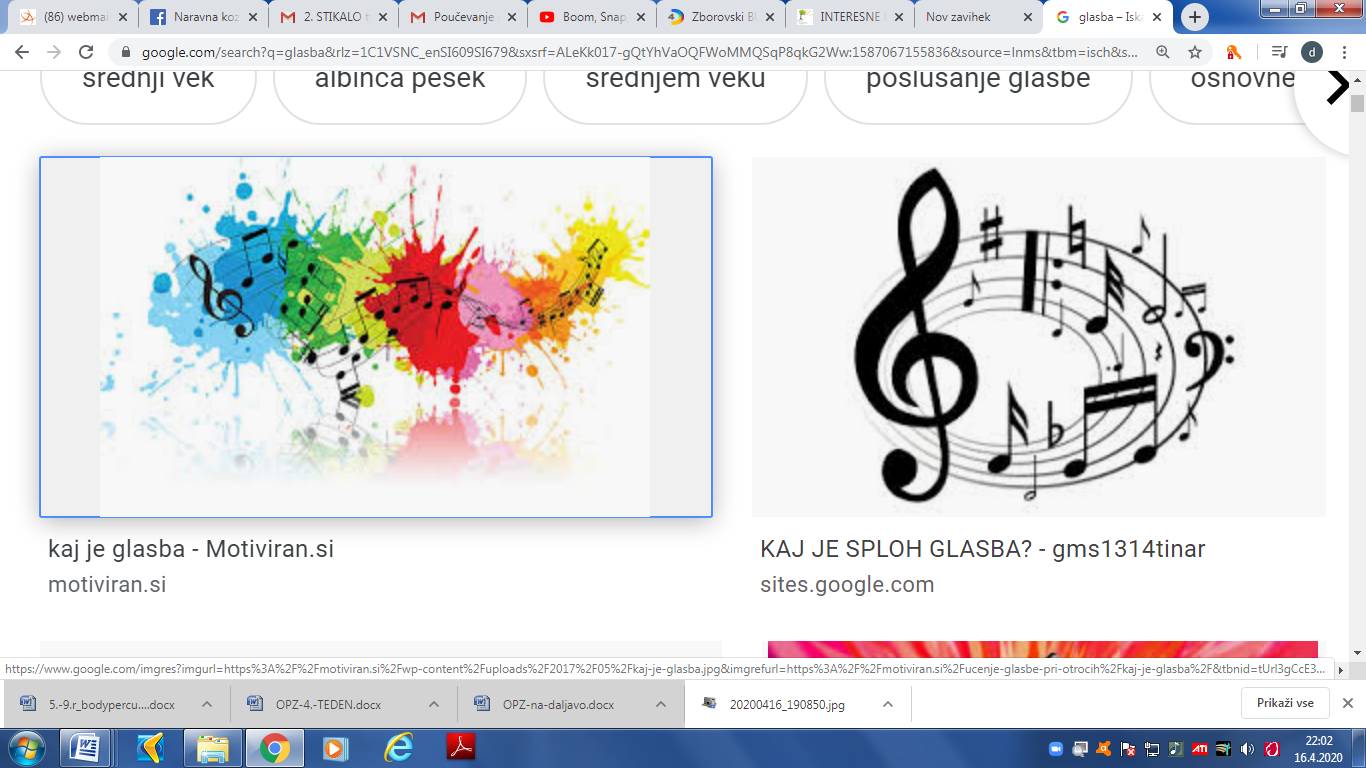 Pozdravljeni, pevci! Teče 5. teden dela na daljavo. Upava, da vam čas hitro beži in se imate lepo. Tudi ta teden vama pošiljava nekaj pevskih navdihov ;) Pred vami je posnetek Muzika je to. Oglej si ga, zanimivo je. Opomnim te le na to, da  pevci nižjih razredov na posnetku pojejo do 16. minute, od tu naprej pa učenci višjih razredov. https://4d.rtvslo.si/arhiv/muzikajeto/174408561Katera pesem ti je najbolj všeč? Kar nekaj smo se jih učili tudi mi ;)Sedaj pa še nekaj za razgibanje možgančkov, ritma, duha in telesa.https://www.youtube.com/watch?v=UkFs5glUMjwŽeliva vam lepo podoživljanje glasbe.							Andreja Margon in Danijela Čermelj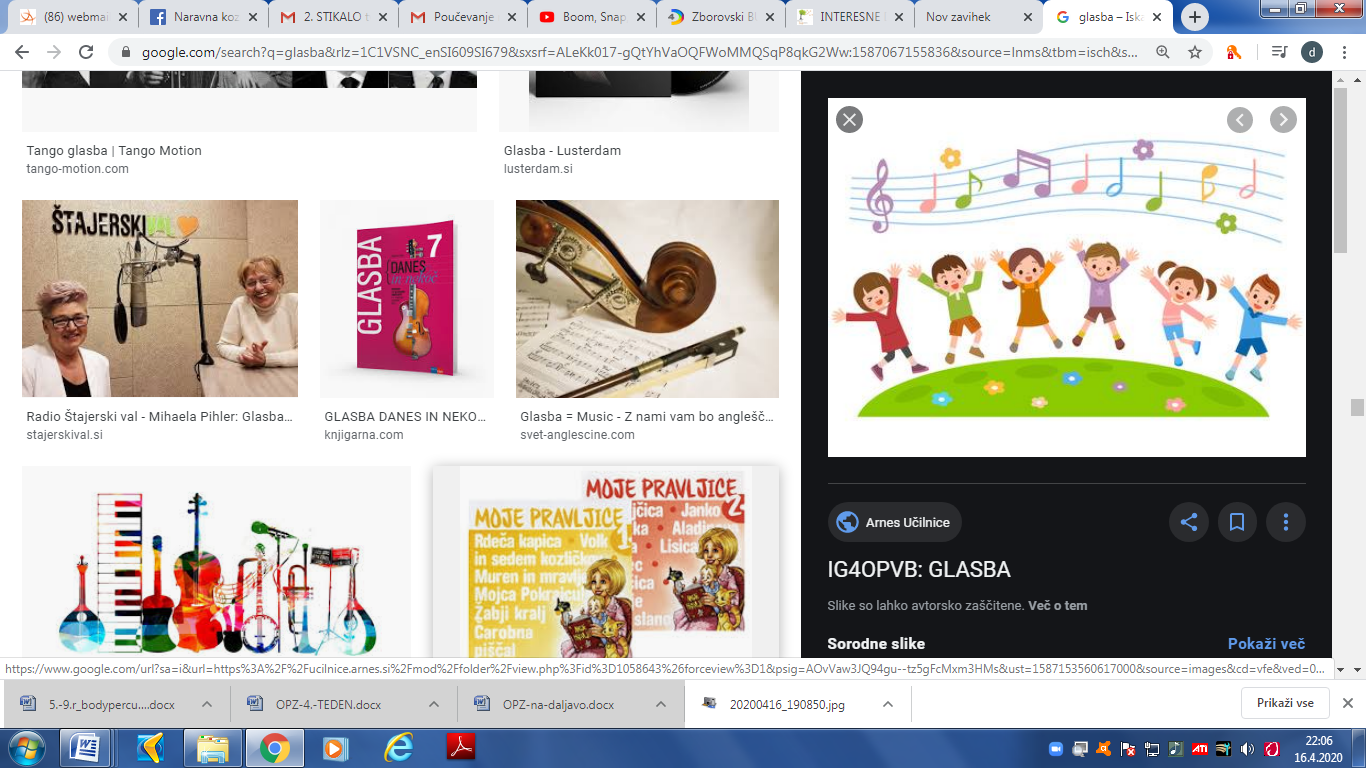 